DESCRIEREA HAINELORCategoria de vârstă: 6 -12 aniAutori: Istituto dei Sordi di Torino www.istitutosorditorino.org Competențe:Elevii vor învăța câteva componente de bază ale limbajului mimico-gestual pentru a putea descrie o persoană și felul în care aceasta este îmbrăcatăElevii vor învăța faptul că expresiile faciale și mișcările mâinilor pot descrie foarte bine hainele sau forma unui obiect. Elevii vor ști să își folosească motricitatea fină și mișcarea corpuluiCompetențe  conform curriculumului european:http://eur-lex.europa.eu/legal-content/EN/TXT/?uri=LEGISSUM%3Ac11090Evaluare formativă:Discuții despre cum putem reprezenta un obiect prin limbajul mimico-gestual.Definește cum putem asocia mima, expresiile faciale și gesturile cu lucrul pe care vrem să-l descriem Discuții despre componentele limbajului mimico-gestualEvaluare sumativă: Folosirea expresiilor faciale, a gesturilor și a comunicării non-verbale pentru a descrie un obiectConștientizarea elevilor cu privire la componentele comunicăriiVocabular/Cuvinte cheie:	Componentele limbajului mimico-gestual, semne , gesturi, expresii faciale, caracteristici ale obiectelor. Scurtă descriere a contextului/scenariului educațional:Profesorul întreabă elevii care sunt componentele limbajului mimico-gestual și cum comunică aceștia cu persoanele auzitoare care nu cunosc limbajul semnelor sau care nu au întâlnit niciodată o persoană cu deficiență de auz.  Discuția poate fi foarte utilă pentru a îmbunătăți abilitățile de comunicare și pentru a realiza importanța limbajului în comunicarea umană.După terminarea discuției cu elevii, profesorul le va propune elevilor să facă un film sau să pregătească câteva poze despre o tematică aleasă de grup (haine, cladiri, uniforme, locuri…) Apoi aceștia pot să le descrie folosind limbajul mimico-gestual și expresiile faciale. Profesorul va ajuta elevii în cazul în care este nevoie. Materiale necesare/ Cerințe tehnice:Poze cu haine sau alte tematici/subiecte/sarcini care pot fi exprimate prin gesturi, expresii faciale și elemente din limbajul mimico-gestual. Sugestii pentru utilizarea limbajului mimico-gestual:  Utilizarea limbajul mimico-gestual pentru noul vocabular, discuții cu elevii despre comunicare și despre componentele limbajului mimico-gestual.Cum poți descrie cu ajutorul limbajului mimico-gestual aceste haine și obiecte? Cine le folosește?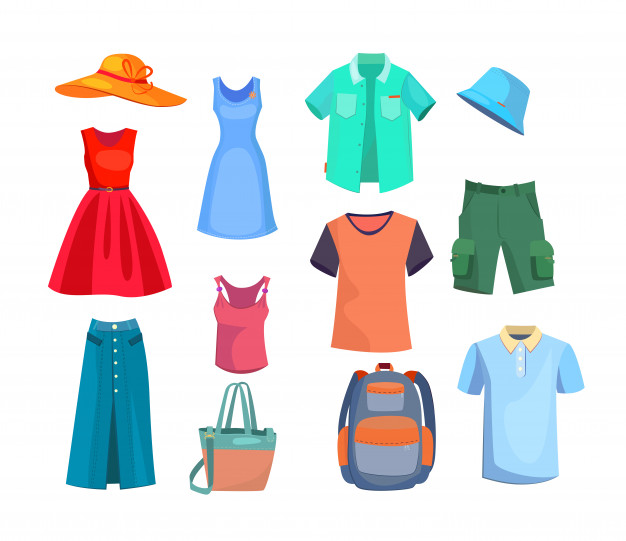 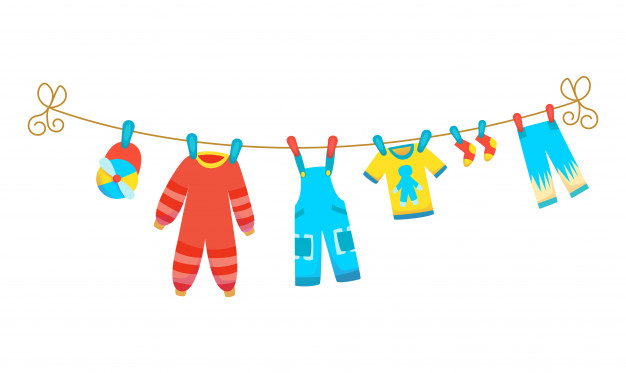 Asociază forma mâinii folosită pentru a descrie personajele. 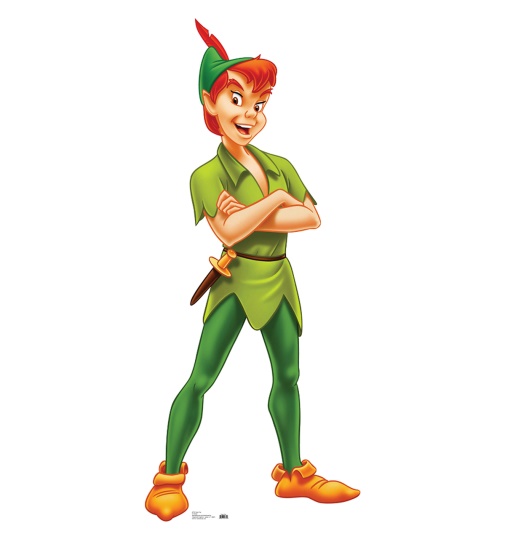 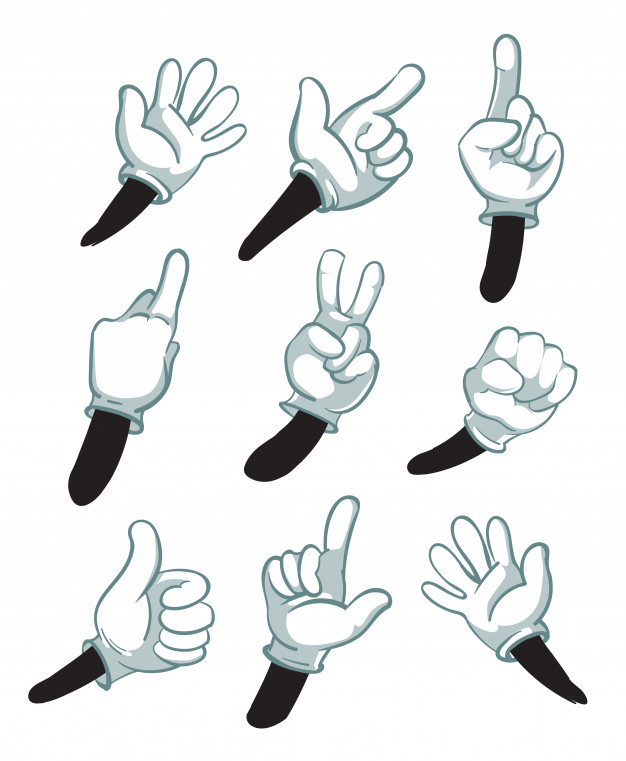 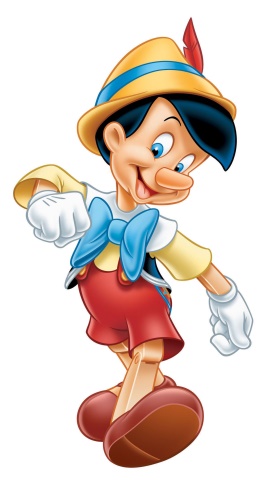 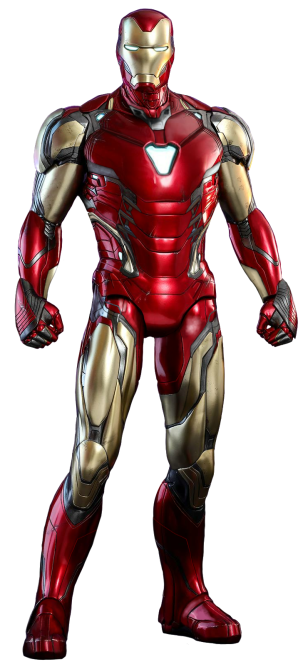 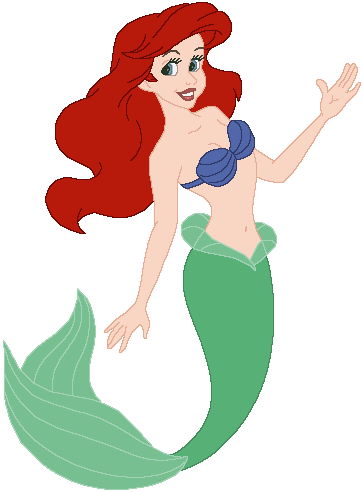 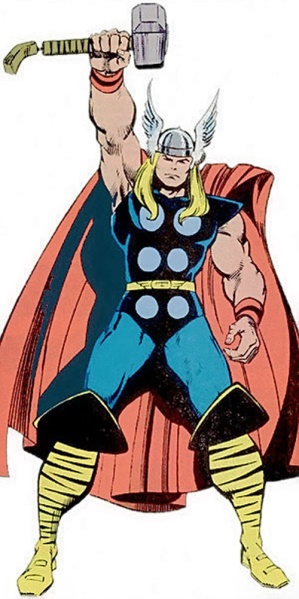 Care este caracteristica ta fizică principală? Desenează-te și spune de ce crezi că ai acea caracteristică. 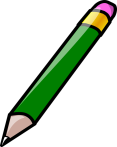 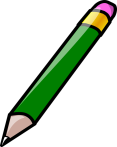 Care este personajul tău preferat? Desenează-l și explică de ce este preferatul tău.          Link-uri/Resurse utile:https://www.youtube.com/watch?v=_-f1My_8OFE 